§870.  Judgment by perjury; action on case1.  Action; within 3 years.  When a judgment has been obtained against a party by the perjury of a witness introduced at the trial by the adverse party, the injured party may, within 3 years after that judgment or after final disposition of any motion for relief from the judgment, bring an action against such adverse party, or any perjured witness or confederate in the perjury, to recover the damages sustained by the injured party by reason of such perjury.  The judgment in the former action does not bar an action under this section.[PL 2009, c. 187, §1 (NEW).]2.  Specificity of claim.  A claim under this section must identify the specific testimony alleged to be false at the initial filing of the claim.[PL 2009, c. 187, §1 (NEW).]3.  Record; evidence.  A claim may not be submitted under this section solely on the same record as in the former trial.  Evidence discoverable by due diligence before the trial cannot be introduced as new evidence to establish perjury.[PL 2009, c. 187, §1 (NEW).]4.  Standard of proof.  The plaintiff in an action under this section must prove the alleged perjury by clear and convincing evidence.[PL 2009, c. 187, §1 (NEW).]5.  Affirmative defense.  It is an affirmative defense to an action under this section that the plaintiff has no new evidence to present concerning the alleged perjury.[PL 2009, c. 187, §1 (NEW).]6.  Strictly construed.  The pleading and proof requirements of this section must be strictly construed.[PL 2009, c. 187, §1 (NEW).]SECTION HISTORYPL 2009, c. 187, §1 (RPR). The State of Maine claims a copyright in its codified statutes. If you intend to republish this material, we require that you include the following disclaimer in your publication:All copyrights and other rights to statutory text are reserved by the State of Maine. The text included in this publication reflects changes made through the First Regular and First Special Session of the 131st Maine Legislature and is current through November 1. 2023
                    . The text is subject to change without notice. It is a version that has not been officially certified by the Secretary of State. Refer to the Maine Revised Statutes Annotated and supplements for certified text.
                The Office of the Revisor of Statutes also requests that you send us one copy of any statutory publication you may produce. Our goal is not to restrict publishing activity, but to keep track of who is publishing what, to identify any needless duplication and to preserve the State's copyright rights.PLEASE NOTE: The Revisor's Office cannot perform research for or provide legal advice or interpretation of Maine law to the public. If you need legal assistance, please contact a qualified attorney.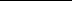 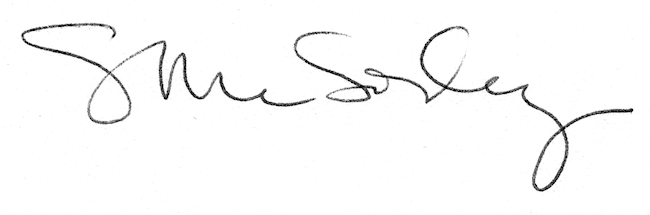 